LECCIÓN 103	   Nombre	Tercera edición	   Fecha de comienzo	                       	   Fecha de terminación_________	“SI, ¡YO QUIERO SER UN CRISTIANO!”Por David Batty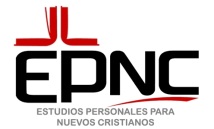 “SI, ¡YO QUIERO SER UN CRISTIANO!Lección 103     Por David Batty     3 a ediciónLas citas bíblicas que se usan en esta lección son de las siguientes versiones de la Biblia.Versión Reina-Valera © 1960 Sociedades Bíblicas en América Latina; Usada con permiso.Nueva Versión  Internacional®. Derechos de autor ©1999 por la Sociedad Bíblica Internacional. Usada con permiso de EDITORIAL VIDA. Todos los derechos reservados.Dios Habla Hoy, Versión Popular―Segunda Edición ©1996 by United Bible SocietiesVersión Biblia al DíaVersión Reina-Valera © 1960 Sociedades Bíblicas en América Latina; Usada con permiso.Nueva Versión  Internacional®. Derechos de autor ©1999 por la Sociedad Bíblica Internacional. Usada con permiso de EDITORIAL VIDA. Todos los derechos reservados.©1978, 1984, 2000, 2006 Teen Challenge International, USA, Springfield, Mo. Todos los derechos, incluso el derecho de reproducción en total o en parte y en cualquier forma, están reservados bajo la Universal Copyright Convention y todas las demás convenciones, tratos o proclamaciones pertinentes. Ninguna parte de esta publicación se puede reproducir por ninguna razón―incluso reproducción para guardar en un sistema de trasvase, ni transmisión en ninguna forma―electrónica, mecánica, grabada, etc.― sin el permiso por escrito de Teen Challenge International, USA.Este curso fue originalmente publicado en inglés con el título  Yes! I Want to Become a Christian, 3rd  Edition.Estos materiales se pueden reproducir y distribuir fuera de USA para usarlos en Reto Juvenil, programas similares, iglesias locales, escuelas y otras organizaciones y por individuos. Estos materiales también se pueden trasvasar del internet en el sitio: www.iTeenChallenge.org. No obstante, estos materiales no se pueden vender, solamente se pueden  regalar. Los que quieran publicar y vender estos materiales deben obtener el permiso por escrito de Global Teen Challenge o Teen Challenge USA. Esta lección es parte de los Estudios personales para nuevos cristianos, desarrollados para usarse con nuevos cristianos y otros que estén interesados en la madurez espiritual. Por el presente estos estudios se están usando en iglesias, escuelas, ministerios en las cárceles, centros de Desafío Juvenil y ministerios similares que trabajan con nuevos cristianos. Los Estudios Personales para Nuevos Cristianos están diseñados para usarse en un programa educativo individualizado. Un curso de formación para maestros está disponible para los interesados en obtener certificación para usar y enseñar el currículo de los Estudios Personales para Nuevos Cristianos. Para más información póngase en contacto con:Global Teen Challenge	Teen Challenge USAPO Box 511	PO Box 249Columbus, GA, 31902 USA	Ozark, MO 65721Email:  gtc@globaltc.org	Phone: 1-417-581-2181Web: www.globaltc.org       	Email:  tcusa@teenchallengeusa.com www.iTeenChallenge.org				Web:  www.teenchallengeusa.comiteenchallenge.org  revised 07-2012Capítulo 1. Mi conversación con DiosUna nueva mirada sobre la vida explica la elección que tiene que hacer: —para dar su vida a Jesús, o seguir haciendo el mismo mal. En la lección que ha indicado que desea convertirse en un cristiano Dios quiere fervientemente que tú decidas entregarle tu vida a Él.  Necesitas hablar con Él ahora.  Dile lo que deseas hacer con tu vida.Él es el único que va a cambiar tu vida. Simplemente habla con Él de la misma manera que hablarías con una persona que está sentada a tu lado.A continuación se mencionan las cosas más importantes de las que necesitas hablar con Dios.  Luego de orar por cada uno de estos temas, haz una marca (1)    1.	Gracias Señor por amarme y enviar a Jesús a pagar las penas de mis pecados.2.	 Pídele a Jesús que perdone tus pecados.  Menciónale todos los pecados que te recuerdes.3.     Dile a Dios que deseas cambiar tu forma de vida.  Dile que deseas dejar de pecar y     comenzar. Una nueva vida con su ayuda.    4.     Pídele a Jesús que comience a ser el líder de tu vida.     5.     Él ha perdonado tus pecados, por lo tanto agradécele por esto.     6.    Agradécele por comenzar a ser el líder de tu vida.     7.      Pídele que te ayude cada día por el resto de tu vida.Luego de terminar de hablar con Dios, toma unos minutos y piensa lo que hiciste.  Has hecho una de las decisiones más importantes de tu vida.Ahora vamos a hacer un registro escrito de lo que usted acaba de hacer. Si usted fuera a comprar un coche, usted firma un contrato para demostrar que el coche ahora es el suyo. Si usted acaba de orar y le pedio a Jesucristo que sea el líder de su vida, usted puede estar seguro de que Él ha escuchado y respondido a su oración. Usted puede llenar esta página y tener un registro escrito de la fecha en que "lo hizo oficial" que se convirtió al cristianismo. (2)Yo,                                                                                  (su nombre)  quiero hacer una declaración pública por escrito de que el                                            (fecha de hoy) le pedí a Jesús que perdone mis pecados y convertirse en el líder de mi vida. Yo creo que Jesús me ha quitado mis pecados. Ahora quiero que Jesús sea el líder de mi vida.                                                            Firma                            Día Jesús ha prometido mantener su parte de este contrato. Lo dijo en 1 Juan 1:9 y Juan 1:12.DETENTE: No continúes con la lección hasta que tu maestro revise el trabajo hecho. 	  Firma del maestroCapitulo 2. ¿Cómo puedo estar seguro de que ahora soy un cristiano?Dios quiere que usted sepa con seguridad que usted ahora es un cristiano. A veces los nuevos cristianos tienen preguntas y dudas, ya que no tienen una comprensión clara de lo que sucede a una persona cuando el/ella convierte en un cristiano.Vamos a echar otro vistazo a este tema. Esto puede ayudar a responder algunas de sus preguntas. También puede ayudar a prepararse para el momento en que alguien viene a usted con preguntas acerca de cómo convertirse en un cristiano.A. 	Tú hiciste lo que Dios te dijo que hicieras, por lo tanto ahora eres uno de sus hijos.Si confesamos nuestros pecados, él es fiel y justo para perdonar nuestros pecados, y limpiarnos de toda maldad.”  1° Juan 1:9 – Versión Reina ValeraMas a todos los que le recibieron, a los que creen en su nombre, les dio potestad de ser hechos hijos de Dios.”  Juan 1:12 – Versión Reina ValeraPreguntas para que responda1.        1° Juan 1:9 dice que si(3)                 nuestros (4)  	              , él es(5)           y (6)          para(7)                    nuestros pecados, y limpiarnos de toda maldad.2.         Verdadero  -  Falso        (8) (haga un circulo en la respuesta correcta)  Si le pido a Jesús que comience a ser el líder de mi vida, Él me da el derecho y el poder de comenzar a serun hijo de Dios.         B.	Tú tienes que confiar en Dios, sabiendo que Él ha hecho lo que prometió hacer.  Miles de personas antes que ti han confiado en Dios por las mismas cosas. Ellos han dado sus vidas a Jesús y no han sido avergonzados o desilusionadas.Escucha lo que le sucedió a un joven que recientemente comenzó a ser cristiano.                      Yo realmente deseaba encontrar a Dios.  Supe que Jesús podía ayudarme,                               pero continué drogándome y bebiendo.  Pero cuando vine a Desafío Juvenil                              me dijeron que yo hiciera lo que me era posible y que Dios haría lo imposible.Yo estaba esperando que Dios me despertara una mañana y yo fuera una persona totalmente diferente. Pero aprendí que esto es un caminar diario con Jesús. Es una experiencia que va creciendo más y más. Cada día aprendí más acerca de Dios y lentamente mi vida fue cambiando.Ahora, estoy agradecido por conocer a Jesús.  Él es mi ayudador.  He obtenido  esperanza para un futuro mejor junto a mi familiaPreguntas para que responda  Para comenzar a ser un cristiano, tendrás que (9)                          en Dios,(10)                             que Él ha (11)  	 lo que (12)       	        hacer.C. Comenzar a ser un cristiano significa dejar ser a Dios el líder de tu vida cada día.Ahora bien, de la misma manera que confiaron en Cristo para que los salvara, confíen en Él también al afrontar los problemas cotidianos.  Vivan en unión vital con Él.” Colosenses 2:6 – Versión Biblia al Día  Preguntas para que responda1.   Comenzar a ser un (13)  	 significa dejar ser a (14)  	 El (15)  	de tu vida (16)                           (17)                              D. Dios nos hablará a nuestro corazón y nos dirá que somos sus hijos.El Espíritu mismo da testimonio a nuestro espíritu, de que somos hijos de Dios. Romanos 8:16 – Versión Reina ValeraPreguntas para que responda1.	Verdadero  -  Falso (18) De acuerdo a Romanos 8:16, Dios no le     habla a algunos cristianos. 2.	De acuerdo a Romanos 8:16, ¿dónde Dios nos hablará diciéndonos que somos cristianos?(19)	A.B. C.a la mente.a lo profundo del corazón a nuestros oídosE. 	Piensa que has muerto a tu vieja vida de pecado.Así también vosotros consideraos muertos al pecado, pero vivos para Dios en Cristo Jesús, Señor nuestro.”  Romanos 6:11 – Versión Reina ValeraPreguntas para que responda Romanos 6:11 dice que te consideres (20)  	 al (21) 	,pero vivos para  (22)                                                               F.	 El Espíritu Santo te ayudará a vencer tus pasados hábitos de pecado.Porque la ley del Espíritu de vida en Cristo Jesús me ha librado dela ley del pecado y de la muerte.  Romanos 8:2 – Versión Reina ValeraPreguntas para que responda1.	¿Quién tiene el poder para hacerte libre de la ley del pecado y de la muerte?             (23)                                                                                                2.	¿Cuáles eran algunos de tus viejos hábitos que tenían poder sobre ti (te controlaban) antes de ser un cristiano. (24)                                            1. 	2. 	3. 	4. 	5. 	DETENTE: No continúes con la lección hasta que tu maestro revise el trabajo hecho.                                                                               Firma del maestroCapitulo 3. Viviendo la vida cristiana:Hay algo importante que debes recordar.  Ser un cristiano es más que conocer algunas cosas de Dios.  Ser un cristiano significa vivir día tras día haciendo lo que Dios desea que hagamos cada día.¿Cómo puedes lograrlo? Por comenzar debes leer la Biblia… y hacer lo que ella dice.  Toma un versículo por vez y ponlo en práctica en tu vida.  Por ejemplo Efesios 5:20 diceDando siempre gracias por todo al Dios y Padre, en el nombre de nuestro Señor Jesucristo.” – Versión Reina Valera.Ahora, ¿cómo puedes poner en práctica hoy lo que este versículo dice que hagas?Actividad práctica:1.      Haz una lista de las cosas que te sucedieron hoy. (25)DETENTE: No continúes con la lección hasta que tu maestro revise el trabajo hecho.                                                                                        Firma del maestro2.	Ahora hace lo que Efesios 5:20 dice.  Escribe una oración a Dios dándole gracias por cada una de estas cosas. (26)Completando esta actividad, tú has puesto en acción lo que Efesios 5:20 dice que debes hacer.  En la medida en que cada día vayas encontrando nuevos versículos en la Biblia y poniéndolos en práctica, crecerás más y más espiritualmente.  Esta es la forma en que nuevos cristianos pueden crecer firmes en el Señor. Vivir la vida cristiana es una experiencia que crece día tras día.  Debes vivir un día a la vez.  Dios prometió darte la fuerza que necesitas cada día y estará junto a ti cada día.1. 	Verdadero-Falso (27)    cristianos a crecer más fuerte, poniendo en práctica                                                  en sus vidas lo que la Biblia les dice que hagan. Escriba una carta a Dios. Dile a Dios lo que has aprendido de esta experiencia de hacer                 lo que Efesios 5:20 habla. Gracias a él para ayudarle con el proyecto. (28)        DETENTE: No continúes con la lección hasta que tu maestro revise el trabajo hecho.Lección completa 	                         Firma del maestro Clasificación Completa                                     Firma del maestro